________________________________________(ime i prezime / tvrtka podnositelja zahtjeva)________________________________________(adresa)________________________________________(OIB; obvezno polje!)________________________________________(kontakt-broj, e-mail adresa)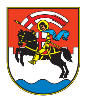 GRAD ZADARUpravni odjel za prostorno uređenje i graditeljstvoOdsjek za provedbu dokumenata prostornog uređenja i gradnjePRIJAVApočetka/nastavka građenja bez građevinske dozvole na temelju glavnog projektaSukladno odredbama Zakona o gradnji (NN 153/13, 20/17, 39/19, 125/19), čl. 131., prijavljujem(zaokružiti vrstu prijave):1.	početak građenja 2.	nastavak građenjaSvi izvođači radova su (ime i prezime / naziv tvrtke, adresa sjedišta, OIB):_______________________________________________________________________________________________________________________________________________________________________________________________________________________________________________________________Svi nadzorni inženjeri su (fizička osoba koja prema posebnom zakonu ima pravo uporabe strukovnog naziva ovlašteni arhitekt ili ovlašteni inženjer i provodi u ime investitora stručni nadzor građenja; ime i prezime, broj ovlaštenja):____________________________________________________________________________________________________________________________________________________________________________________________________________________________________________________________________________________________________________________________________________________Zahtjevu prilažem:1. glavni projekt u elektroničkom obliku s propisanim potvrdama2. upravna pristojba Tar. br. 1. (2,65 €) ili 20 kn(Napomena: Za podneske koje stranke upućuju elektroničkim putem u sustavu e-Građani nije potrebno dostaviti upravnu pristojbu).Uplata upravne pristojbe može se izvršiti državnim biljezima, općom uplatnicom (gotovinski nalog) ili putem internetskog bankarstva (bezgotovinski nalog) izravno na sljedeći račun: IBAN HR1210010051863000160, model HR64, a u pozivu na broj potrebno je naznačiti: 5002-35724-OIB.Opis plaćanja: ime podnositelja, namjena uplate prema vrsti zahtjeva/k.č. i k.o.Potvrdu o izvršenoj transakciji dostaviti na e-mail: pisarnica@grad-zadar.hr.U Zadru, _________________________________.______________________________(potpis)